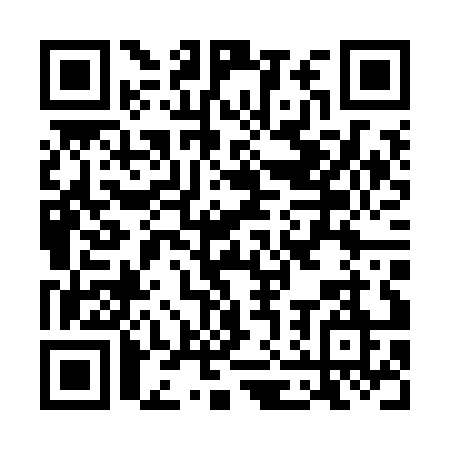 Prayer times for Wartberg im Murztal, AustriaWed 1 May 2024 - Fri 31 May 2024High Latitude Method: Angle Based RulePrayer Calculation Method: Muslim World LeagueAsar Calculation Method: ShafiPrayer times provided by https://www.salahtimes.comDateDayFajrSunriseDhuhrAsrMaghribIsha1Wed3:335:4112:554:548:1010:092Thu3:315:3912:554:558:1210:113Fri3:285:3712:554:558:1310:144Sat3:265:3612:554:568:1410:165Sun3:235:3412:554:568:1610:186Mon3:205:3312:554:578:1710:207Tue3:185:3112:554:578:1910:238Wed3:155:3012:554:588:2010:259Thu3:135:2812:554:588:2110:2710Fri3:105:2712:544:598:2310:3011Sat3:085:2612:544:598:2410:3212Sun3:055:2412:545:008:2510:3413Mon3:035:2312:545:008:2610:3714Tue3:005:2212:545:008:2810:3915Wed2:585:2112:545:018:2910:4116Thu2:555:1912:545:018:3010:4417Fri2:535:1812:545:028:3110:4618Sat2:505:1712:555:028:3310:4819Sun2:485:1612:555:038:3410:5120Mon2:455:1512:555:038:3510:5321Tue2:435:1412:555:048:3610:5522Wed2:405:1312:555:048:3710:5823Thu2:385:1212:555:058:3911:0024Fri2:375:1112:555:058:4011:0225Sat2:375:1012:555:058:4111:0526Sun2:375:0912:555:068:4211:0627Mon2:375:0812:555:068:4311:0628Tue2:365:0712:555:078:4411:0729Wed2:365:0712:565:078:4511:0730Thu2:365:0612:565:078:4611:0831Fri2:365:0512:565:088:4711:08